(назив привредног друштва / предузетничке радње односно пословно име из АПР-а )(седиште, место и адреса, привредног друштва / предузетничке радње)ПРЕДМЕТ: Захтев за преглед путничког возила ради утврђивања испуњености услова за обављање делатности такси превоза путникаМолим Вас да надлежни инспектор Ваше градске управе обави преглед путничког возила:рег.ознака:   	   марка возила: ___________________________________тип возила:  	   врста горива: ___________________________________број мотора:	   год.произв.: ____________________________________број шасије:	   боја возила: ____________________________________и утврди да ли исто испуњава услове за обављање такси превоз путника на територији града Новог Сада.Подаци о подносиоцу захтева:Презиме и име:________________________________________ име родитеља: ____________________________место рођења:	 датум рођења: ____________________________________ЈМБГ: 	 место становања: __________________________________улица и број: ___________________________________________________________________________________контакт телефон: __________________такси удружење/привредно друштво: _____________________________ОБАВЕШТЕЊЕ:Обавештава се подносилац захтева да у року од 8 дана а најкасније до 60 дана од дана подношења овог захтева, дође, обавести надлежног инспектора о свом доласку и довезе на преглед наведено путничко возило испред службене зграде Градске Управе за инспекцијске послове у Новом Саду, улица Димитрија Туцовића број 3, како би надлежни инспектор утврдио неопходне чињенице за доношење Решења о испуњавању услова за обављање такси превоза путника. Преглед се обавља сваким радним даном у времену од 0800 до 0900 часова. Уколико подносилац захтева не поступи у складу са наведеним, сматраће се да је исти одустао од поднетог захтева. Надлежни инспектор ће донети решење o обустављању поступка покренут овим захтевом јер понашање подносиоца захтева очигледно указује да више нема интереса да учествује у поступку.Подносилац захтева се потписује и читко попуњава све рубрике у оквиру овог захтева, на основу чега је о поступку обавештена, упозната и сагласна са свим наведеним.Поднети на шалтер градске куће:Фотокопија саобраћајне дозволе или потврда о регистрацији са местом седишта привредног друштва односно предузетника које је наведено у решењу Агенције за привредне регистре са регистарским таблицама чија регистарска ознака садржи латинична слова ТX на задње две позиције;Фотокопија потврде да је тасиметар пломбиран;Фотокопија потврде да је атестиран суви противпожарни апарат са важећим роком употребе;Фотокопија личне карте за предузетника или овлашћење за заступање за преивредно друштво;Фотокопија решања Агенције за привредне регистре у коме је место седишта исто са седиштем наведеним у саобраћајној дозволиФотокопија закљученог уговора о пословно-техничкој сарадњи о пружању услуге радио везе или услуге информационих технологија са правним лицем који издаје кровну ознаку такси превозникуФотокопија решења о додели броја кровне ознакеФотокопија решења о одобрењу Возило којим се обавља такси превоз треба опремити:Да има кровну ознаку издату у складу са чланом 10. Одлуке о такси превозу на територији града Новог Сада;Да има исправно унутрашње осветљење;Да је чисто, уредно, обојено и без унутрашњих и спољашњих оштећења (естетски изглед);Да је важећи ценовник услуга постављен у такси возилу тако да је видљив путнику;Да има блок рачуна у којем је сваки лист потписан од стране превозника;Да има атестиран суви противпожарни апарат са важећим роком употребе, на приступачном месту, уграђен исправан таксиметар који је подешен и оверен искључиво у складу са законом којим се уређује метрологија, који мора бити постављен на видном месту за корисника превоза, као и да се његовим укључењем, светло на кровној ознаци искључује.Доказ о уплати градске административне таксе (ГАТ) у износу од 700,00 динара у сврху: захтев и решење о испуњености услова моторних возила за обављање ауто такси превоза путника, у складу са тарифним бр. 23. тачка 9. Таксене тарифе која је саставни део Одлуке о градским административним таксама ("Сл. лист Града Новог Сада", бр. 54/2009, 23/2011, 56/2012, 13/2013 - решење о усклађивању дин. изн. и 21/2014 - решење о усклађивању дин. изн., 74/2016 и 42/18)на жиро рачун број: 840-742241843-03
модел и позив на број: 97    11-223прималац: Буџет Града Новог СадаДоказ о уплати републичке административне таксе (РАТ) у износу од 900,00 динара, у сврху: захтев и решење о испуњавању услова за обављање делатности такси превоза путника, у складу са тарифним бројем 1. и 9. Закона о републичким административним таксама ("Сл. гласник РС", бр. 43/2003, 51/2003 - испр., 61/2005, 101/2005 - др. закон, 5/2009, 54/2009, 50/2011, 70/2011 - усклађени дин.изн., 55/2012 - усклађени дин.изн., 93/2012, 47/2013 - усклађени дин.изн., 65/2013 - др. закон, 57/2014 - усклађени дин.изн., 45/2015 -усклађени дин.изн., 83/2015, 112/2015, 50/2016 - усклађени дин.изн., 61/2017 - усклађени дин.изн., 113/2017, 3/2018 - испр. и 50/2018 - усклађени дин. изн., 95/2018, 38/2019 - усклађени дин. изн., 86/2019, 90/2019 - испр. и 98/2020 - усклађени дин. изн., 144/2020 и 62/2021- усклађени дин. изн.)на жиро рачун број: 840-742221843-57
модел и позив на број: 97    11-223 прималац: Буџет Републике Србије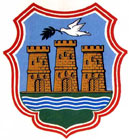 ГРАД НОВИ САДГРАДСКА УПРАВА ЗА ИНСПЕКЦИЈСКЕ ПОСЛОВЕСектор инспекције за саобраћај и путевеН О В И   С А ДДимитрија Туцовића  број  3021/4872-416  и  021/4872-417Нови Сад, дана:________________	ПОДНОСИЛАЦ ЗАХТЕВА__________________________